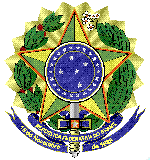 MINISTÉRIO DA EDUCAÇÃOUNIVERSIDADE FEDERAL FLUMINENSEPRO REITORIA DE ADMINISTRAÇÃOANEXO IV - MODELO DE ATESTADO DE VISTORIAPROCESSO N° 23069.181456/2022-96 PREGÃO ELETRÔNICO Nº 11/2023OBJETO: Permissão de Uso de espaço físico em caráter precário para exploração comercial de lanchonete junto à Faculdade de Enfermagem, conforme condições, quantidades e exigências estabelecidas neste Edital e seus anexos.	Declaro que me foi dado acesso às instalações da ................... <nome da unidade/órgão>, localizada no Campus .................. <nome do campus> da Universidade Federal Fluminense, no município de ....................... <nome do município>, bem como foram esclarecidas todas as questões por mim solicitadas, e também que tenho pleno conhecimento de todas as dificuldades relacionadas à execução dos serviços objeto do Pregão...............................................................<nome do Representante da Licitante>CPF n0 .................................................................................................................<nome do Servidor>SIAPE n0 ...................................................